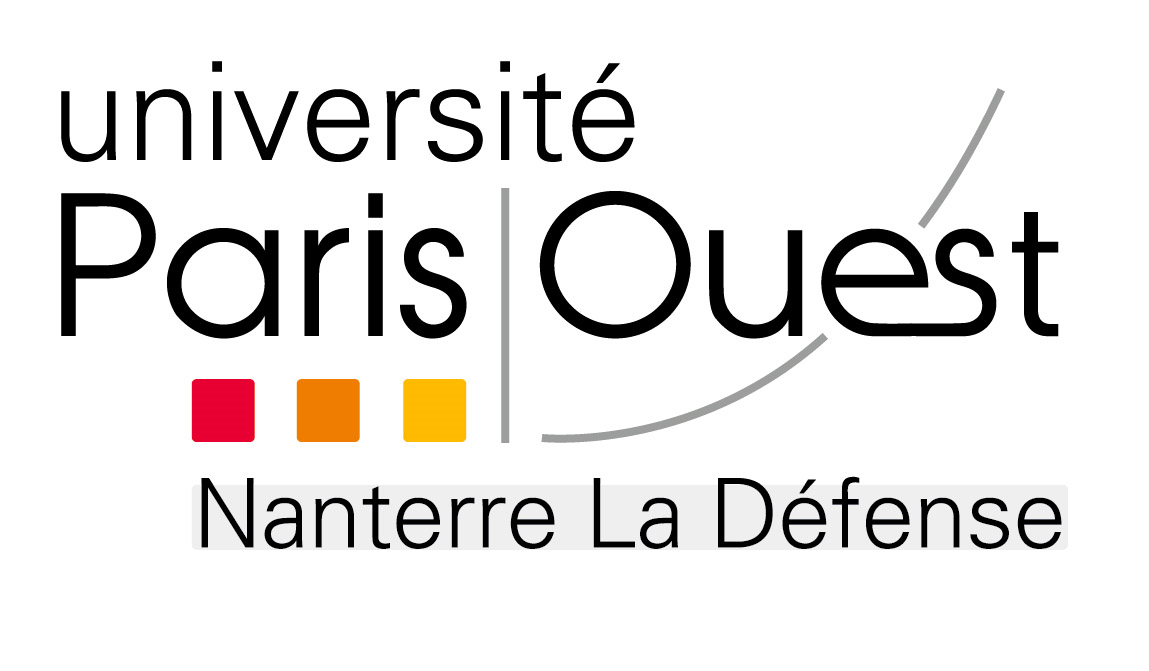 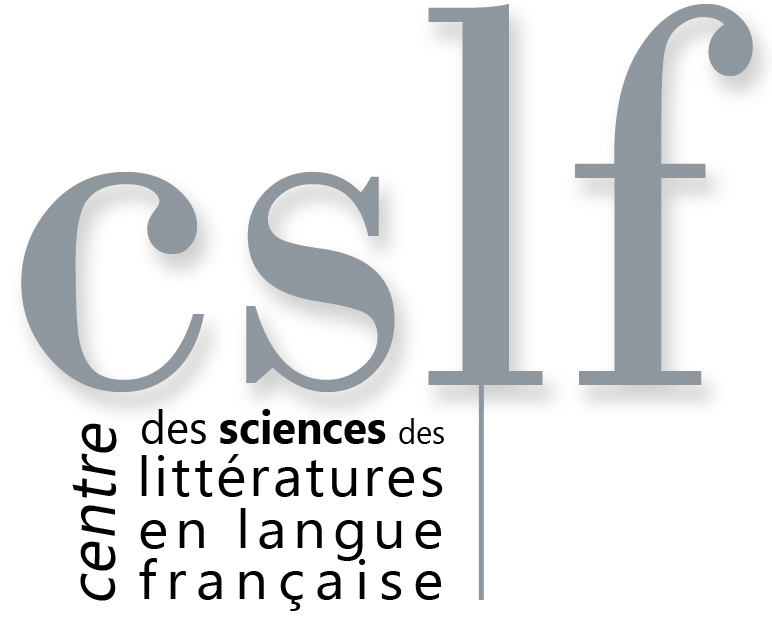 Pôle des Métiers du Livre UFR SITEC11 avenue Pozzo di Borgo					92210 SAINT-CLOUD					Tél : 01 40 97 98 83Séminaire d’enseignement et de recherche Master 2« Livre : Création, Culture et Société »Thématique 2017-2018 :« Best-sellers dans le monde du livre »Responsables :Sylvie Ducas, maître de conférences HDR en littérature française à Paris Ouest Nanterre La Défensesylvie.ducas@u-paris10.fr ; sylvie.ducas@wanadoo.fr06 84 23 49 19Camille Brachet, maître de conférences en Sciences de l’information et de la communication, université de Valenciennes et du Hainaut-Cambrésis, DeVisuStatut :Séminaire d’enseignement et de rechercheHoraire :Jeudi de 9 à 13h (aux dates indiquées)Lieu :Pôle des Métiers du Livre, 11 avenue Pozzo-di-Borgo, 92210 Saint-Cloud Salle 20, rez-de-chaussée du bâtiment, au fond du hall à gaucheCalendrier & programme :Datesdu semestre 1 :28 septembre ; 19 octobre ; 26 octobre ; 16 novembre ; 7 décembre 2017 Premier semestreJeudi 28 septembreSylvie Ducas & Camille BrachetIntroduction généraleJean-Yves Mollier"L'ère des cent mille", aux origines de la standardisation des best-sellersTristan LeperlierLittérature algérienne : le best-seller introuvable ? Le cas Yasmina KhadraJeudi 19 octobreClaire ParfaitLa Case de l’Oncle Tom : premier best-seller mondial (titre provisoire)Oriane DeseillignyReformuler les processus éditoriaux, déplacer l'imaginaire du best-seller? Formes, conditions et mythologies du succès en contexte numériqueJeudi 26 octobreMagali Bigey et Stéphane LaurentCe que le Sex-Seller fait à la réception : 5 ans après, 50 Nuances de GreyAlban PichonLes entretiens Hitchcock-Truffaut : succès d'édition, succès cinématographiquesSylvie DucasPrix littéraires, du meilleur livre aux meilleures ventes : mutations prescriptives d’une usine à best-sellers (second semestre ?)Jeudi 16 novembreJean-Michel Chahsiche et Constantin BrissaudSociologie d’un best-seller de science économique : Thomas Piketty et le Capital au XXIe siècleSylvie Bosser Sex-sellers et réseaux sociaux : une économie collaborative fructueuseJeudi 7 décembreMatthieu LetourneuxLe best seller entre singularisation et sérialisationSylvain LesageUn best-seller de bande dessinée : Voyage au bout de la nuit mis en image par Tardi (titre provisoire)